ПРАВИТЕЛЬСТВО РЕСПУБЛИКИ ТЫВА
ПОСТАНОВЛЕНИЕТЫВА РЕСПУБЛИКАНЫӉ ЧАЗАА
ДОКТААЛот 22 ноября 2022 г. № 745г. КызылОб определении единственных поставщиков (подрядчиков, исполнителей) на приобретение жилых помещений и проектирование объектаВ соответствии с частью 2 статьи 15 Федерального закона от 8 марта 2022 г.    № 46-ФЗ «О внесении изменений в отдельные законодательные акты Российской   Федерации», частью 1 статьи 93 Федерального закона от 5 апреля 2013 г. № 44-ФЗ     «О контрактной системе в сфере закупок товаров, работ, услуг для обеспечения государственных и муниципальных нужд», постановлением Правительства Республики Тыва от 18 марта 2022 г. № 119 «О случаях осуществления закупок товаров, работ, услуг для государственных и (или) муниципальных нужд у единственного поставщика (подрядчика, исполнителя) и порядке их осуществления» и на основании    протокола заседания Комиссии по определению единственного поставщика в условиях необходимости защиты национальных интересов Российской Федерации в   связи с недружественными действиями иностранных государств и международных организаций от 8 ноября 2022 г. № 06-08-204/22 Правительство Республики Тыва   ПОСТАНОВЛЯЕТ: Предоставить право заказчику – государственному казенному учреждению Республики Тыва «Госстройзаказ» осуществить закупку у единственного поставщика – общества с ограниченной ответственностью «Специализированный застройщик Строительная Компания «Азимут» на следующих условиях:1) предмет контракта – приобретение 11 жилых помещений в многоквартирном жилом доме, расположенном по адресу: Республика Тыва, г. Кызыл, с западной стороны дома № 62/1 по ул. Суворова;2) предельный срок, на который заключается контракт, – 31 декабря 2023 г.;3) единственный поставщик – общество с ограниченной ответственностью «Специализированный застройщик Строительная Компания «Азимут» не имеет возможности привлечения к исполнению контракта субподрядчиков и соисполнителей;4) объем исполнения единственным поставщиком – обществом с ограниченной ответственностью «Специализированный застройщик Строительная Компания «Азимут» своих обязательств по контракту лично должен составлять 100 процентов;5) требование обеспечения исполнения контракта не установлено. Предоставить право заказчику – государственному казенному учреждению Республики Тыва «Госстройзаказ» осуществить закупку у единственного поставщика – общества с ограниченной ответственностью «Специализированный застройщик Строительная Компания «Азимут» на следующих условиях:1) предмет контракта – приобретение четырех жилых помещений в многоквартирном жилом доме, расположенном по адресу: Республика Тыва, г. Кызыл, с западной стороны дома № 62/1 по ул. Суворова;2) предельный срок, на который заключается контракт, – 31 декабря 2022 г.;3) единственный поставщик – общество с ограниченной ответственностью «Специализированный застройщик Строительная Компания «Азимут» не имеет возможности привлечения к исполнению контракта субподрядчиков и соисполнителей;4) объем исполнения единственным поставщиком – обществом с ограниченной ответственностью «Специализированный застройщик Строительная Компания «Азимут» своих обязательств по контракту лично должен составлять 100 процентов;5) требование обеспечения исполнения контракта не установлено. Предоставить право заказчику – государственному казенному учреждению Республики Тыва «Госстройзаказ» осуществить закупку у единственного поставщика – физического лица Даш Зинаиды Павловны на следующих условиях:1) предмет контракта – приобретение одного жилого помещения, расположенного в с. Суг-Аксы Сут-Хольского района;2) предельный срок, на который заключается контракт, – 31 декабря 2022 г.;3) единственный поставщик – физическое лицо Даш Зинаида Павловна не имеет возможности привлечения к исполнению контракта субподрядчиков и соисполнителей;4) объем исполнения единственным поставщиком – физическим лицом Даш Зинаидой Павловной своих обязательств по контракту лично должен составлять 100 процентов;5) требование обеспечения исполнения контракта не установлено. Предоставить право заказчику – государственному казенному учреждению Республики Тыва «Госстройзаказ» осуществить закупку у единственного поставщика – физического лица Байкара Елены Николаевны на следующих условиях:1) предмет контракта – приобретение двух жилых помещений, расположенных в с. Уюк Пий-Хемского района;2) предельный срок, на который заключается контракт, – 31 декабря 2022 г.;3) единственный поставщик – физическое лицо Байкара Елена Николаевна не имеет возможности привлечения к исполнению контракта субподрядчиков и соисполнителей;4) объем исполнения единственным поставщиком – физическим лицом Байкара Еленой Николаевной своих обязательств по контракту лично должен составлять 100 процентов;5) требование обеспечения исполнения контракта не установлено. Предоставить право заказчику – государственному казенному учреждению Республики Тыва «Госстройзаказ» осуществить закупку у единственного поставщика – общества с ограниченной ответственностью «Модуль» на следующих условиях:1) предмет контракта – проектирование объекта «Парк кочевников Центра Азии»;2) предельный срок, на который заключается контракт, – 31 января 2023 г.;3) единственный поставщик – общество с ограниченной ответственностью «Модуль» имеет возможность привлечения к исполнению контракта субподрядчиков и соисполнителей;4) объем исполнения единственным поставщиком – обществом с ограниченной ответственностью «Модуль» своих обязательств по контракту лично должен составлять не менее 25 процентов;5) требование обеспечения исполнения контракта не установлено. 6.	Разместить настоящее постановление на «Официальном интернет-портале правовой информации» (www.pravo.gov.ru) и официальном сайте Республики Тыва в информационно-телекоммуникационной сети «Интернет».7.	Настоящее постановление вступает в силу со дня его подписания. Глава Республики Тыва 							      В. Ховалыг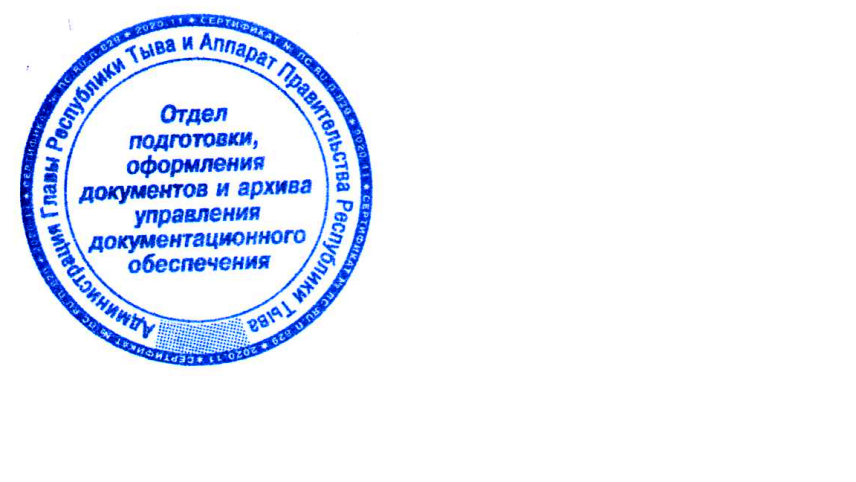 